Allegato BAl Dirigente Scolastico dell’IC Leopardi di Torre Annunziata (NA)GRIGLIA  DI  VALUTAZIONE TITOLI PER PROGETTISTA E  COLLAUDATOREFondi Strutturali Europei – Programma Operativo Nazionale “Per la scuola, competenze e ambienti per l’apprendimento” 2014-2020 - Asse II - Infrastrutture per l’istruzione – Fondo Europeo di Sviluppo Regionale (FESR) – REACT EU. Asse V – Priorità d’investimento: 13i – (FESR) “Promuovere il superamento degli effetti della crisi nel contesto della pandemia di COVID-19 e delle sue conseguenze sociali e preparare una ripresa verde, digitale e resiliente dell’economia” – Obiettivo specifico 13.1: Facilitare una ripresa verde, digitale e resiliente dell’economia - Avviso pubblico prot.n. 38007 del 27 maggio 2022 “Ambienti didattici innovativi per la scuola dell’infanzia”. Azione 13.1.5 – “Ambienti didattici innovativi per le scuole dell’infanziaCODICE PROGETTO: 13.1.5A-FESRPON-CA-2022-26Titolo del progetto: Ambienti didattici innovativi per le scuole dell'infanziaCUP: D44D21000300006COGNOME	NOME	Chiede di partecipare alla selezione per collaudatoreD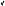 *Nota:si valuta la precedente esperienza come progettista o collaudatore solo se coerente con la selezione alla quale si partecipa.Luogo e data		Firma	TITOLIPUNTEGGIOPUNTEGGIOAUTOVALUTAZIONEIndicare il punteggio in riferimento a quanto dichiarato nel curriculumVALUTAZIONEVALUTAZIONETITOLO DI ACCESSO:Laurea in architettura o IngegneriaLaurea in architettura o IngegneriaLaurea in architettura o IngegneriaLaurea in architettura o IngegneriaLaurea in architettura o IngegneriaPossesso di titolo studio1. Laurea specialistica o quinquennale p. 10p. 102-Laurea triennale p. 5p. 53. Diploma di specializzazione,corsi di perfezionamento,master,di durata non inferiore ad un anno accademico,nell’ambito della disciplina/attività richiesta.p.2 per ogni titolo (max6 punti)I titoli biennali saranno valutati 4 punti ciascuno(max12punti)p.2 per ogni titolo (max6 punti)I titoli biennali saranno valutati 4 punti ciascuno(max12punti)4. Certificazione informatica (ECDL Core level;ECDL Advanced;Microsoft Office Specialist; EIPASS AICA–CISCO–MICROSOFT–PEKIT)p.1 per ogni titolo(max 5 punti)p.1 per ogni titolo(max 5 punti)5. Esperienze di progettazione e/o collaudo di reti/beni informatici nell’ambito di PON FESR5. Esperienze di progettazione e/o collaudo di reti/beni informatici nell’ambito di PON FESRp. 3 per ogni esperienza/competenza(max.15 punti)6. Esperienze/competenze di progettazionee/o collaudo direti/beni informatici presso altri enti o privati6. Esperienze/competenze di progettazionee/o collaudo direti/beni informatici presso altri enti o privatip. 1 per ogni esperienza/competenza (max.3 punti)7. Precedenti rapporti di collaborazioni con istituzioni scolastiche nell’ambito di progetti PON/FESR (escluse attività  di progettazione e/o collaudo)7. Precedenti rapporti di collaborazioni con istituzioni scolastiche nell’ambito di progetti PON/FESR (escluse attività  di progettazione e/o collaudo)p. 1 per ogni collaborazione(max 3 punti)TOTALETOTALE